Barningham CEVC Primary School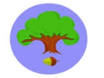 Collective Worship Values for Life Feedback: Thankfulness July 2019When are you thankful?Thankful for your familyWhen someone makes me a mealWhen someone is a friendWhen my parents give me presentsWhen someone says thank youWhen my mum makes my bed and cooks dinnerThankful for my booksWhen people do stuff for meWhen someone does something nice for youOn your birthdayWhen I’m sick, the doctors make me betterThank you for God.What are you thankful for?Thankful for your presentsFor my bedMy family (2)My mum’s lasagneMy petsMy pencil caseThe worldFriends letting me go round theirsMy phone – I bought it with my own moneyFor my quadbikeFor my friendsFor my books and friends who play with meFor those who look after you.Who do you say ‘Thank you’ to? Why?To friends for playing with youMy family when they help meParents because they give you a toyThankful to God because he made everythingMy parents because they always do stuff for meMy mum, she looks after meMy mum, gave me moneyMy friends for being supportiveAdults in class for our good lessonsTeachers for being honest in the reportsMy mum for buying me clothesFor my trophies.Who thanks you? Why? How do you feel?My friend for letting me play with him – it makes me happyMum – for making my bed – happyMy friends when I’ve done something nice – feel happyMy brothers when I help them, I feel nervousMy mum when I tidied my room – I felt proudMy parents when I made them a cake – I felt a sense of achievementSomeone when I give them something – I feel part of a teamWhen I do something for someone – it makes me happyMy sister – if I do something for her – it makes me feel proudMy parents – I like that I’ve done something for themMy friend – when they fall over and I take them to the teacher I feel happy.Why is it important to give thanks?It would be a bit sad if people didn’t give thanks (2)It’s politeIt shows them you appreciate themSo  you can have friends in the futureIf someone does something big for you, you should always say thank youIf you don’t everyone would be sad.